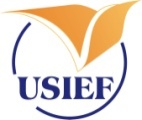 UNITED STATES-INDIA EDUCATIONAL FOUNDATIONFulbright House, 12 Hailey Road, New Delhi 110 0012025-2026 Fulbright-Kalam Climate fellowships for Academic and Professional Excellence (F-K APE)F-K APE Applicant ChecklistBefore you submit your online application no later than July 15, 2024, please ensure the following: (Check  against each item on the following list.)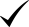 _____Upload your curriculum vitae/resume on the Page: Academic and Professional Information of the online application form. It should provide a complete picture of your educational background, work experience, and all major accomplishments (publications, honors, awards, memberships in associations etc.). It should not exceed six (6) pages. Do not include any photographs._____ If employed, upload the completed F-K APE Letter of Support from Home Institution Form from our website www.usief.org.in, confirming your availability to participate in the Fulbright award signed by your employer on the Page: Academic and Professional Information of your online application on or before the application deadline by July 15, 2024.____If you have previously entered the United States on a J-1 or J-2 visa, please upload a scanned copy of your previous DS-2019s on the Page: Academic and Professional Information. ____Select the appropriate category on the page: Project Proposal (Research, Teaching/Research, Teaching). This is mandatory. _____Upload project statement on the Page: Project Proposal of the online application form (Should not exceed five single-spaced pages (3,500 words). Please follow the instructions for research. _____Bibliography (required only for research and teaching/research applicants): You will have to upload a list of one to three pages of references relevant to the proposed research on the Page: Project Proposal._____Course syllabi (required only for teaching and teaching/research applicants). Please follow instructions and upload course syllabi on the page: Project Proposal of your online application. You will have to provide up to 10 pages of sample syllabi for courses you propose to teach or have taught._____USIEF strongly recommends all applicants to identify institutions with which they wish to be affiliated and to correspond, in advance, with potential host institutions. You will be affiliated to one U.S. host institution for your grant. If you have secured letter of invitation(s) from a U.S. institution, please upload it on the Page: Project Proposal under Letter of Invitation of your online application. _____Passport: Please upload the page of your current (valid) passport that bears your name, place and date of birth, passport number, place, and date of issue on the Page: Grant & Travel plans under Passport/Travel Document. At this stage of your application, passport information for your dependents is not required. ____Upload a copy of a recent significant published publication in pdf (which could be an article or paper not exceeding 30 pages) on the Country-specific Materials link on the Page: Additional Information of the online application. _____Request your three referees to submit their reference letters online. You must click on the Add Recommenders on the Page: Recommendations. All letters of reference should be submitted by July 15, 2024. APPLICATION DEADLINE: JULY 15, 2024, 23:59:59 hrs (IST)If you have any questions, please write to fvsp@usief.org.in   